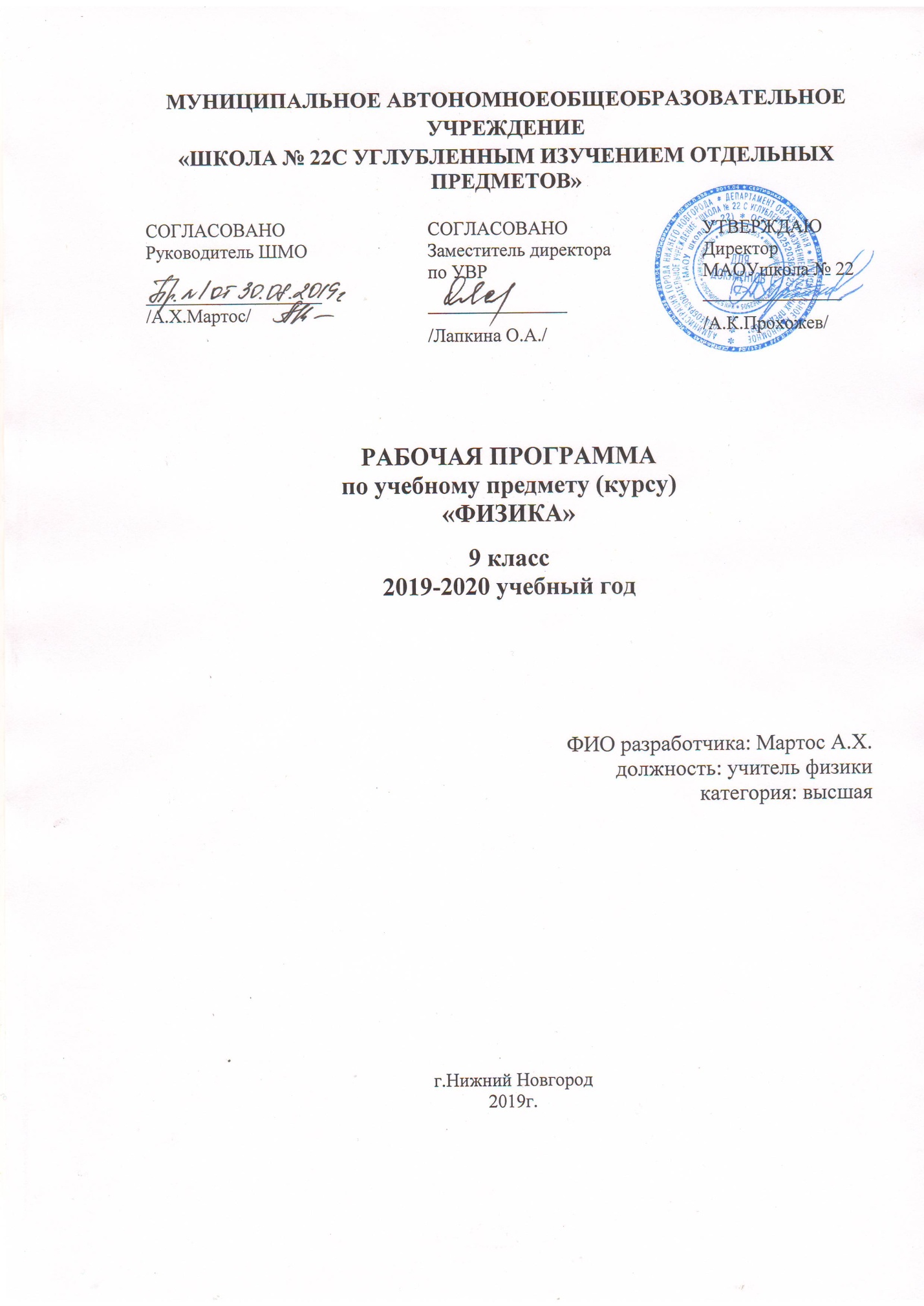 Школьный курс физики — системообразующий для естественнонаучных предметов, поскольку физические законы, лежащие в основе мироздания, являются основой содержания курсов химии, биологии, географии и астрономии. Физика вооружает школьников научным методом познания, позволяющим получать объективные знания об окружающем мире.Данный курс является одним из звеньев в формировании естественнонаучных знаний учащихся наряду с химией, биологией, географией. Принцип построения курса — объединение изучаемых фактов вокруг общих физических идей. Это позволило рассматривать отдельные явления и законы как частные случаи более общих положений науки, что способствует пониманию материала, развитию логического мышления, а не простому заучиванию фактов.ПЛАНИРУЕМЫЕ РЕЗУЛЬТАТЫ ОСВОЕНИЯ ФИЗИКИЛичностными результатами обучения физике в основной школе являются:1. Российская гражданская идентичность (патриотизм, уважение к Отечеству, к прошлому и настоящему многонационального народа России, чувство ответственности и долга перед Родиной, идентификация себя в качестве гражданина России, субъективная значимость использования русского языка и языков народов России, осознание и ощущение личностной сопричастности судьбе российского народа). Осознание этнической принадлежности, знание истории, языка, культуры своего народа, своего края, основ культурного наследия народов России и человечества (идентичность человека с российской многонациональной культурой, сопричастность истории народов и государств, находившихся на территории современной России); интериоризациягуманистических, демократических и традиционных ценностей многонационального российского общества. Осознанное, уважительное и доброжелательное отношение к истории, культуре, религии, традициям, языкам, ценностям народов России и народов мира.2. Готовность и способность обучающихся к саморазвитию и самообразованию на основе мотивации к обучению и познанию; готовность и способность к осознанному выбору и построению дальнейшей индивидуальной траектории образования на базе ориентировки в мире профессий и профессиональных предпочтений, с учетом устойчивых познавательных интересов.3. Развитое моральное сознание и компетентность в решении моральных проблем на основе личностного выбора, формирование нравственных чувств и нравственного поведения, осознанного и ответственного отношения к собственным поступкам (способность к нравственному самосовершенствованию; веротерпимость, уважительное отношение к религиозным чувствам, взглядам людей или их отсутствию; знание основныхнорм морали, нравственных, духовных идеалов, хранимых в культурных традициях народов России, готовность на их основе к сознательному самоограничению в поступках,поведении, расточительном потребительстве; сформированность представлений об основах светской этики, культуры традиционных религий, их роли в развитии культуры и истории России и человечества, в становлении гражданского общества и российской государственности; понимание значения нравственности, веры и религии в жизни человека, семьи и общества).Сформированностьответственного отношения к учению; уважительного отношения к труду, наличие опыта участия в социально значимом труде. Осознание значения семьи в жизни человека и общества, принятие ценности семейнойжизни, уважительное и заботливое отношение к членам своей семьи.4. Сформированность целостного мировоззрения, соответствующего современному уровню развития науки и общественной практики, учитывающего социальное,культурное, языковое, духовное многообразие современного мира.5. Осознанное, уважительное и доброжелательное отношение к другому человеку, его мнению, мировоззрению, культуре, языку, вере, гражданской позиции. Готовность и способность вести диалог с другими людьми и достигать в нем взаимопонимания (идентификация себя как полноправного субъекта общения, готовность к конструированию образа партнера по диалогу, готовность к конструированию образа допустимых способов диалога, готовность к конструированию процесса диалога какконвенционирования интересов, процедур, готовность и способность к ведению переговоров).6. Освоенность социальных норм, правил поведения, ролей и форм социальной жизни в группах и сообществах. Участие в школьном самоуправлении и общественной жизни в пределах возрастных компетенций с учетом региональных, этнокультурных, социальных и экономических особенностей (формирование готовности к участию в процессе упорядочения социальных связей и отношений, в которые включены и которыеформируют сами учащиеся; включенность в непосредственное гражданское участие, готовность участвовать в жизнедеятельности подросткового общественного объединения, продуктивно взаимодействующего с социальной средой и социальными институтами; идентификация себя в качестве субъекта социальных преобразований, освоение компетентностей в сфере организаторской деятельности; интериоризация ценностей созидательного отношения к окружающей действительности, ценностей социального творчества, ценности продуктивной организации совместной деятельности, самореализации в группе и организации, ценности «другого» как равноправного партнера,формирование компетенций анализа, проектирования, организации деятельности, рефлексии изменений, способов взаимовыгодного сотрудничества, способов реализации собственного лидерского потенциала).7. Сформированность ценности здорового и безопасного образа жизни; интериоризация правил индивидуального и коллективного безопасного поведения в чрезвычайных ситуациях, угрожающих жизни и здоровью людей, правил поведения на транспорте и на дорогах.8. Развитость эстетического сознания через освоение художественного наследия народов России и мира, творческой деятельности эстетического характера (способность понимать художественные произведения, отражающие разные этнокультурные традиции; сформированность основ художественной культуры обучающихся как части их общей духовной культуры, как особого способа познания жизни и средства организации общения; эстетическое, эмоционально-ценностное видение окружающего мира; способность к эмоционально-ценностному освоению мира, самовыражению и ориентации в художественном и нравственном пространстве культуры; уважение к истории культуры своего Отечества, выраженной в том числе в понимании красоты человека; потребность в общении с художественными произведениями, сформированность активного отношения к традициям художественной культуры как смысловой, эстетической и личностно-значимой ценности).9. Сформированность основ экологической культуры, соответствующей современному уровню экологического мышления, наличие опыта экологически ориентированной рефлексивно-оценочной и практической деятельности в жизненных ситуациях (готовность к исследованию природы, к занятиям сельскохозяйственным трудом, к художественно-эстетическому отражению природы, к занятиям туризмом, в том числеэкотуризмом, к осуществлению природоохранной деятельности).Метапредметные результаты обучения физике в основной школе включают межпредметные понятия и универсальные учебные действия (регулятивные, познавательные, коммуникативные).Межпредметные понятияУсловием формирования межпредметных понятий, таких, как система, факт, закономерность, феномен, анализ, синтез является овладение обучающимися основами читательской компетенции, приобретение навыков работы с информацией, участие в проектной деятельности. В основной школе продолжается работа по формированию и развитию основ читательской компетенции. Обучающиеся овладеют чтением как средством осуществления своих дальнейших планов: продолжения образования и самообразования, осознанного планирования своего актуального и перспективного круга чтения, в том числе досугового, подготовки к трудовой и социальной деятельности. У выпускников будет сформирована потребность в систематическом чтении как средстве познания мира и себя в этом мире, гармонизации отношений человека и общества, создании образа «потребного будущего».При изучении физики обучающиеся усовершенствуют приобретенные навыки работы с информацией и пополнят их. Онисмогут работать с текстами, преобразовывать и интерпретировать содержащуюся в них информацию, в том числе:•систематизировать, сопоставлять, анализировать, обобщать и интерпретировать информацию, содержащуюся в готовых информационных объектах;•выделять главную и избыточную информацию, выполнять смысловое свертывание выделенных фактов, мыслей; представлять информацию в сжатой словесной форме (в видеплана или тезисов) и в наглядно-символической форме (в виде таблиц, графических схем и диаграмм, карт понятий — концептуальных диаграмм, опорных конспектов);•заполнять и дополнять таблицы, схемы, диаграммы, тексты.В ходе изучения физики обучающиеся приобретут опыт проектной деятельности как особой формы учебной работы,способствующей воспитанию самостоятельности, инициативности, ответственности, повышению мотивации и эффективности учебной деятельности; в ходе реализации исходного замысла на практическом уровне овладеют умением выбирать адекватные стоящей задаче средства, принимать решения, в томчисле и в ситуациях неопределенности. Они получат возможность развить способность к разработке нескольких вариантоврешений, к поиску нестандартных решений, поиску и осуществлению наиболее приемлемого решения.Регулятивные УУД1. Умение самостоятельно определять цели обучения, ставить и формулировать новые задачи в учебе и познавательнойдеятельности, развивать мотивы и интересы своей познавательной деятельности. Обучающийся сможет:•анализировать существующие и планировать будущие образовательные результаты;•идентифицировать собственные проблемы и определять главную проблему;•выдвигать версии решения проблемы, формулировать гипотезы, предвосхищать конечный результат;•ставить цель деятельности на основе определенной проблемы и существующих возможностей;•формулировать учебные задачи как шаги достижения поставленной цели деятельности;•обосновывать целевые ориентиры и приоритеты ссылками на ценности, указывая и обосновывая логическую последовательность шагов.2. Умение самостоятельно планировать пути достижения целей, в том числе альтернативные, осознанно выбирать наиболее эффективные способы решения учебных и познавательных задач. Обучающийся сможет:•определять необходимые действие(я) в соответствии с учебной и познавательной задачей и составлять алгоритм их выполнения;•обосновывать и осуществлять выбор наиболее эффективных способов решения учебных и познавательных задач;•определять/находить, в том числе из предложенных вариантов, условия для выполнения учебной и познавательной задачи;•выстраивать жизненные планы на краткосрочное будущее (заявлять целевые ориентиры, ставить адекватные им задачи и предлагать действия, указывая и обосновывая логическую последовательность шагов);•выбирать из предложенных вариантов и самостоятельно искать средства/ресурсы для решения задачи/достижения цели;•составлять план решения проблемы (выполнения проекта, проведения исследования);•определять потенциальные затруднения при решении учебной и познавательной задачи и находить средства для их устранения;•описывать свой опыт, оформляя его для передачи другим людям в виде технологии решения практических задач определенного класса;•планировать и корректировать свою индивидуальную образовательную траекторию.3. Умение соотносить свои действия с планируемыми результатами, осуществлять контроль своей деятельности в процессе достижения результата, определять способы действий в рамках предложенных условий и требований, корректировать свои действия в соответствии с изменяющейся ситуацией.Обучающийся сможет:•определять совместно с педагогом и сверстниками критерии планируемых результатов и критерии оценки своей учебной деятельности;•систематизировать (в том числе выбирать приоритетные) критерии планируемых результатов и оценки своей деятельности;•отбирать инструменты для оценивания своей деятельности, осуществлять самоконтроль своей деятельности в рамках предложенных условий и требований;•оценивать свою деятельность, аргументируя причины достижения или отсутствия планируемого результата;•находить достаточные средства для выполнения учебных действий в изменяющейся ситуации и/или при отсутствии планируемого результата;•работая по своему плану, вносить коррективы в текущую деятельность на основе анализа изменений ситуации для получения запланированных характеристик продукта/результата;•устанавливать связь между полученными характеристиками продукта и характеристиками процесса деятельности и по завершении деятельности предлагать изменение характеристик процесса для получения улучшенных характеристик продукта;•сверять свои действия с целью и, при необходимости, исправлять ошибки самостоятельно.4. Умение оценивать правильность выполнения учебной задачи, собственные возможности ее решения. Обучающийся сможет:•определять критерии правильности (корректности) выполнения учебной задачи;•анализировать и обосновывать применение соответствующего инструментария для выполнения учебной задачи;•свободно пользоваться выработанными критериями оценки и самооценки, исходя из цели и имеющихся средств, различая результат и способы действий;•оценивать продукт своей деятельности по заданным и/или самостоятельно определенным критериям в соответствии с целью деятельности;•обосновывать достижимость цели выбранным способом на основе оценки своих внутренних ресурсов и доступных внешних ресурсов;•фиксировать и анализировать динамику собственных образовательных результатов.5. Владение основами самоконтроля, самооценки, принятия решений и осуществления осознанного выбора в учебной и познавательной деятельности. Обучающийся сможет:•наблюдать и анализировать собственную учебную и познавательную деятельность и деятельность других обучающихся в процессе взаимопроверки;•соотносить реальные и планируемые результаты индивидуальной образовательной деятельности и делать выводы;•принимать решение в учебной ситуации и нести за него ответственность;•самостоятельно определять причины своего успеха или неуспеха и находить способы выхода из ситуации неуспеха;•ретроспективно определять, какие действия по решению учебной задачи или параметры этих действий привели к получению имеющегося продукта учебной деятельности;•демонстрировать приемы регуляции психофизиологических/эмоциональных состояний для достижения эффекта успокоения (устранения эмоциональной напряженности), эффекта восстановления (ослабления проявлений утомления), эффекта активизации (повышения психофизиологической реактивности).Познавательные УУД6. Умение определять понятия, создавать обобщения, устанавливать аналогии, классифицировать, самостоятельно выбирать основания и критерии для классификации, устанавливать причинно-следственные связи, строить логическое рассуждение, умозаключение (индуктивное, дедуктивное, по аналогии) и делать выводы. Обучающийся сможет:•подбирать слова, соподчиненные ключевому слову, определяющие его признаки и свойства;•выстраивать логическую цепочку, состоящую из ключевого слова и соподчиненных ему слов;•выделять общий признак двух или нескольких предметов или явлений и объяснять их сходство;•объединять предметы и явления в группы по определенным признакам, сравнивать, классифицировать и обобщать факты и явления;•выделять явление из общего ряда других явлений;•определять обстоятельства, которые предшествовали возникновению связи между явлениями, из этих обстоятельстввыделять определяющие, способные быть причиной данного явления, выявлять причины и следствия явлений;•строить рассуждение от общих закономерностей к частным явлениям и от частных явлений к общим закономерностям;•строить рассуждение на основе сравнения предметов и явлений, выделяя при этом общие признаки;•излагать полученную информацию, интерпретируя ее в контексте решаемой задачи;•самостоятельно указывать на информацию, нуждающуюся в проверке, предлагать и применять способ проверки достоверности информации;•вербализовать эмоциональное впечатление, оказанное на него источником;•объяснять явления, процессы, связи и отношения, выявляемые в ходе познавательной и исследовательской деятельности (приводить объяснение с изменением формы представления; объяснять, детализируя или обобщая; объяснять с заданной точки зрения);•выявлять и называть причины события, явления, в том числе возможные / наиболее вероятные причины, возможные последствия заданной причины, самостоятельно осуществляя причинно-следственный анализ;•делать вывод на основе критического анализа разных точек зрения, подтверждать вывод собственной аргументацией или самостоятельно полученными данными.7. Умение создавать, применять и преобразовывать знаки и символы, модели и схемы для решения учебных и познавательных задач. Обучающийся сможет:•обозначать символом и знаком предмет и/или явление;•определять логические связи между предметами и/или явлениями, обозначать данные логические связи с помощью знаков в схеме;•создавать абстрактный или реальный образ предмета и/или явления;•строить модель/схему на основе условий задачи и/или способа ее решения;•создавать вербальные, вещественные и информационные модели с выделением существенных характеристик объекта для определения способа решения задачи в соответствии с ситуацией;•преобразовывать модели с целью выявления общих законов, определяющих данную предметную область;•переводить сложную по составу (многоаспектную) информацию из графического или формализованного (символьного) представления в текстовое, и наоборот;•строить схему, алгоритм действия, исправлять или восстанавливать неизвестный ранее алгоритм на основе имеющегося знания об объекте, к которому применяется алгоритм;•строить доказательство: прямое, косвенное, от противного;•анализировать/рефлексировать опыт разработки и реализации учебного проекта, исследования (теоретического, эмпирического) на основе предложенной проблемной ситуации, поставленной цели и/или заданных критериев оценки продукта/результата.8. Смысловое чтение. Обучающийся сможет:•находить в тексте требуемую информацию (в соответствии с целями своей деятельности);•ориентироваться в содержании текста, понимать целостный смысл текста, структурировать текст;•устанавливать взаимосвязь описанных в тексте событий, явлений, процессов;•резюмировать главную идею текста;•критически оценивать содержание и форму текста.9. Формирование и развитие экологического мышления, умение применять его в познавательной, коммуникативной, социальной практике и профессиональной ориентации. Обучающийся сможет:•определять свое отношение к природной среде;•анализировать влияние экологических факторов на среду обитания живых организмов;•проводить причинный и вероятностный анализ экологических ситуаций;•прогнозировать изменения ситуации при смене действия одного фактора на действие другого фактора;•распространять экологические знания и участвовать в практических делах по защите окружающей среды;•выражать свое отношение к природе через рисунки, сочинения, модели, проектные работы.10. Развитие мотивации к овладению культурой активного использования словарей и других поисковых систем. Обучающийся сможет:•определять необходимые ключевые поисковые слова и запросы;•осуществлять взаимодействие с электронными поисковыми системами, словарями;•формировать множественную выборку из поисковых источников для объективизации результатов поиска;•соотносить полученные результаты поиска со своей деятельностью.Коммуникативные УУД11. Умение организовывать учебное сотрудничество и совместную деятельность с учителем и сверстниками; работать индивидуально и в группе: находить общее решение и разрешать конфликты на основе согласования позиций и учета интересов; формулировать, аргументировать и отстаивать свое мнение. Обучающийся сможет:•определять возможные роли в совместной деятельности;•играть определенную роль в совместной деятельности;•принимать позицию собеседника, понимая позицию другого, различать в его речи: мнение (точку зрения), доказательство (аргументы), факты; гипотезы, аксиомы, теории;•определять свои действия и действия партнера, которые способствовали или препятствовали продуктивной коммуникации;•строить позитивные отношения в процессе учебной и познавательной деятельности;•корректно и аргументированно отстаивать свою точку зрения, в дискуссии уметь выдвигать контраргументы, перефразировать свою мысль (владение механизмом эквивалентных замен);•критически относиться к собственному мнению, с достоинством признавать ошибочность своего мнения (если оно таково) и корректировать его;•предлагать альтернативное решение в конфликтной ситуации;•выделять общую точку зрения в дискуссии;•договариваться о правилах и вопросах для обсуждения в соответствии с поставленной перед группой задачей;•организовывать учебное взаимодействие в группе (определять общие цели, распределять роли, договариваться друг с другом и т. д.);•устранять в рамках диалога разрывы в коммуникации, обусловленные непониманием/неприятием со стороны собеседника задачи, формы или содержания диалога.12. Умение осознанно использовать речевые средства в соответствии с задачей коммуникации для выражения своих чувств, мыслей и потребностей для планирования и регуляции своей деятельности; владение устной и письменной речью, монологической контекстной речью. Обучающийся сможет:•определять задачу коммуникации и в соответствии с ней отбирать речевые средства;•отбирать и использовать речевые средства в процессе коммуникации с другими людьми (диалог в паре, в малой группе и т. д.);•представлять в устной или письменной форме развернутый план собственной деятельности;•соблюдать нормы публичной речи, регламент в монологе и дискуссии в соответствии с коммуникативной задачей;•высказывать и обосновывать мнение (суждение) и запрашивать мнение партнера в рамках диалога;•принимать решение в ходе диалога и согласовывать его с собеседником;•создавать письменные «клишированные» и оригинальные тексты с использованием необходимых речевых средств;•использовать вербальные средства (средства логической связи) для выделения смысловых блоков своего выступления;•использовать невербальные средства или наглядные материалы, подготовленные/отобранные под руководством учителя;•делать оценочный вывод о достижении цели коммуникации непосредственно после завершения коммуникативного контакта и обосновывать его.13. Формирование и развитие компетентности в области использования информационно-коммуникационных технологий (далее — ИКТ). Обучающийся сможет:•целенаправленно искать и использовать информационные ресурсы, необходимые для решения учебных и практических задач с помощью средств ИКТ;•выбирать, строить и использовать адекватную информационную модель для передачи своих мыслей средствами естественных и формальных языков в соответствии с условиями коммуникации;•выделять информационный аспект задачи, оперировать данными, использовать модель решения задачи;•использовать компьютерные технологии (включая выбор адекватных задаче инструментальных программно-аппаратных средств и сервисов) для решения информационных и коммуникационных учебных задач, в том числе: вычисление, написание писем, сочинений, докладов, рефератов, создание презентаций и др.;•использовать информацию с учетом этических и правовых норм;•создавать информационные ресурсы разного типа и для разных аудиторий, соблюдать информационную гигиену и правила информационной безопасности.Предметные результаты обучения физике в основной школе.Выпускник научится:соблюдать правила безопасности и охраны труда при работе с учебным и лабораторным оборудованием;понимать смысл основных физических терминов: физическое тело, физическое явление, физическая величина, единицы измерения;распознавать проблемы, которые можно решить при помощи физических методов; анализировать отдельные этапы проведения исследований и интерпретировать результаты наблюдений и опытов;ставить опыты по исследованию физических явлений или физических свойств тел без использования прямых измерений; при этом формулировать проблему/задачу учебного эксперимента; собирать установку из предложенного оборудования; проводить опыт и формулировать выводы.Примечание. При проведении исследования физических явлений измерительные приборы используются лишь как датчики измерения физических величин. Записи показаний прямых измерений в этом случае не требуется.понимать роль эксперимента в получении научной информации;проводить прямые измерения физических величин: время, расстояние, масса тела, объем, сила, температура, атмосферное давление, влажность воздуха, напряжение, сила тока, радиационный фон (с использованием дозиметра); при этом выбирать оптимальный способ измерения и использовать простейшие методы оценки погрешностей измерений.Примечание. Любая учебная программа должна обеспечивать овладение прямыми измерениями всех перечисленных физических величин.проводить исследование зависимостей физических величин с использованием прямых измерений: при этом конструировать установку, фиксировать результаты полученной зависимости физических величин в виде таблиц и графиков, делать выводы по результатам исследования;проводить косвенные измерения физических величин: при выполнении измерений собирать экспериментальную установку, следуя предложенной инструкции, вычислять значение величины и анализировать полученные результаты с учетом заданной точности измерений;анализировать ситуации практико-ориентированного характера, узнавать в них проявление изученных физических явлений или закономерностей и применять имеющиеся знания для их объяснения;понимать принципы действия машин, приборов и технических устройств, условия их безопасного использования в повседневной жизни;использовать при выполнении учебных задач научно-популярную литературу о физических явлениях, справочные материалы, ресурсы Интернет.Выпускник получит возможность научиться:осознавать ценность научных исследований, роль физики в расширении представлений об окружающем мире и ее вклад в улучшение качества жизни;использовать приемы построения физических моделей, поиска и формулировки доказательств выдвинутых гипотез и теоретических выводов на основе эмпирически установленных фактов;сравнивать точность измерения физических величин по величине их относительной погрешности при проведении прямых измерений;самостоятельно проводить косвенные измерения и исследования физических величин с использованием различных способов измерения физических величин, выбирать средства измерения с учетом необходимой точности измерений, обосновывать выбор способа измерения, адекватного поставленной задаче, проводить оценку достоверности полученных результатов;воспринимать информацию физического содержания в научно-популярной литературе и средствах массовой информации, критически оценивать полученную информацию, анализируя ее содержание и данные об источнике информации;создавать собственные письменные и устные сообщения о физических явлениях на основе нескольких источников информации, сопровождать выступление презентацией, учитывая особенности аудитории сверстников.Механические явления – 9 классВыпускник научится:распознавать механические явления и объяснять на основе имеющихся знаний основные свойства или условия протекания этих явлений: равномерное и неравномерное движение, равномерное и равноускоренное прямолинейное движение, относительность механического движения, свободное падение тел, равномерное движение по окружности, инерция, взаимодействие тел, реактивное движение, передача давления твердыми телами, жидкостями и газами, атмосферное давление, плавание тел, равновесие твердых тел, имеющих закрепленную ось вращения, колебательное движение, резонанс, волновое движение (звук);описывать изученные свойства тел и механические явления, используя физические величины: путь, перемещение, скорость, ускорение, период обращения, масса тела, плотность вещества, сила (сила тяжести, сила упругости, сила трения), давление, импульс тела, кинетическая энергия, потенциальная энергия, механическая работа, механическая мощность, КПД при совершении работы с использованием простого механизма, сила трения, амплитуда, период и частота колебаний, длина волны и скорость ее распространения; при описании правильно трактовать физический смысл используемых величин, их обозначения и единицы измерения, находить формулы, связывающие данную физическую величину с другими величинами, вычислять значение физической величины;анализировать свойства тел, механические явления и процессы, используя физические законы: закон сохранения энергии, закон всемирного тяготения, принцип суперпозиции сил (нахождение равнодействующей силы), I, II и III законы Ньютона, закон сохранения импульса, закон Гука, закон Паскаля, закон Архимеда; при этом различать словесную формулировку закона и его математическое выражение; различать основные признаки изученных физических моделей: материальная точка, инерциальная система отсчета;решать задачи, используя физические законы (закон сохранения энергии, закон всемирного тяготения, принцип суперпозиции сил, I, II и III законы Ньютона, закон сохранения импульса, закон Гука, закон Паскаля, закон Архимеда) и формулы, связывающие физические величины (путь, скорость, ускорение, масса тела, плотность вещества, сила, давление, импульс тела, кинетическая энергия, потенциальная энергия, механическая работа, механическая мощность, КПД простого механизма, сила трения скольжения, коэффициент трения, амплитуда, период и частота колебаний, длина волны и скорость ее распространения): на основе анализа условия задачи записывать краткое условие, выделять физические величины, законы и формулы, необходимые для ее решения, проводить расчеты и оценивать реальность полученного значения физической величины. Выпускник получит возможность научиться:использовать знания о механических явлениях в повседневной жизни для обеспечения безопасности при обращении с приборами и техническими устройствами, для сохранения здоровья и соблюдения норм экологического поведения в окружающей среде; приводить примеры практического использования физических знаний о механических явлениях и физических законах; примеры использования возобновляемых источников энергии; экологических последствий исследования космического пространств;различать границы применимости физических законов, понимать всеобщий характер фундаментальных законов (закон сохранения механической энергии, закон сохранения импульса, закон всемирного тяготения) и ограниченность использования частных законов (закон Гука, Архимеда и др.);находить адекватную предложенной задаче физическую модель, разрешать проблему как на основе имеющихся знаний по механике с использованием математического аппарата, так и при помощи методов оценки.Электрические и магнитные явления – 9 классВыпускник научится:распознавать электромагнитные явления и объяснять на основе имеющихся знаний основные свойства или условия протекания этих явлений: электризация тел, взаимодействие зарядов, электрический ток и его действия (тепловое, химическое, магнитное), взаимодействие магнитов, электромагнитная индукция, действие магнитного поля на проводник с током и на движущуюся заряженную частицу, действие электрического поля на заряженную частицу, электромагнитные волны, прямолинейное распространение света, отражение и преломление света, дисперсия света.составлять схемы электрических цепей с последовательным и параллельным соединением элементов, различая условные обозначения элементов электрических цепей (источник тока, ключ, резистор, реостат, лампочка, амперметр, вольтметр). использовать оптические схемы для построения изображений в плоском зеркале и собирающей линзе.описывать изученные свойства тел и электромагнитные явления, используя физические величины: электрический заряд, сила тока, электрическое напряжение, электрическое сопротивление, удельное сопротивление вещества, работа электрического поля, мощность тока, фокусное расстояние и оптическая сила линзы, скорость электромагнитных волн, длина волны и частота света; при описании верно трактовать физический смысл используемых величин, их обозначения и единицы измерения; находить формулы, связывающие данную физическую величину с другими величинами.анализировать свойства тел, электромагнитные явления и процессы, используя физические законы: закон сохранения электрического заряда, закон Ома для участка цепи, закон Джоуля-Ленца, закон прямолинейного распространения света, закон отражения света, закон преломления света; при этом различать словесную формулировку закона и его математическое выражение.приводить примеры практического использования физических знаний о электромагнитных явленияхрешать задачи, используя физические законы (закон Ома для участка цепи, закон Джоуля-Ленца, закон прямолинейного распространения света, закон отражения света, закон преломления света) и формулы, связывающие физические величины (сила тока, электрическое напряжение, электрическое сопротивление, удельное сопротивление вещества, работа электрического поля, мощность тока, фокусное расстояние и оптическая сила линзы, скорость электромагнитных волн, длина волны и частота света, формулы расчета электрического сопротивления припоследовательном и параллельном соединении проводников): на основе анализа условия задачи записывать краткое условие, выделять физические величины, законы и формулы, необходимые для ее решения, проводить расчеты и оценивать реальность полученного значения физической величины.Выпускник получит возможность научиться:использовать знания об электромагнитных явлениях в повседневной жизни для обеспечения безопасности при обращении с приборами и техническими устройствами, для сохранения здоровья и соблюдения норм экологического поведения в окружающей среде; приводить примеры влияния электромагнитных излучений на живые организмы;различать границы применимости физических законов, понимать всеобщий характер фундаментальных законов (закон сохранения электрического заряда) и ограниченность использования частных законов (закон Ома для участка цепи, закон Джоуля-Ленца и др.);использовать приемы построения физических моделей, поиска и формулировки доказательств выдвинутых гипотез и теоретических выводов на основе эмпирически установленных фактов;находить адекватную предложенной задаче физическую модель, разрешать проблему как на основе имеющихся знаний об электромагнитных явлениях с использованием математического аппарата, так и при помощи методов оценки.Квантовые явления – 9 классВыпускник научится:распознавать квантовые явления и объяснять на основе имеющихся знаний основные свойства или условия протекания этих явлений: естественная и искусственная радиоактивность, α-, β- и γ-излучения, возникновение линейчатого спектра излучения атома;описывать изученные квантовые явления, используя физические величины: массовое число, зарядовое число, период полураспада, энергия фотонов; при описании правильно трактовать физический смысл используемых величин, их обозначения и единицы измерения; находить формулы, связывающие данную физическую величину с другими величинами, вычислять значение физической величины;анализировать квантовые явления, используя физические законы и постулаты: закон сохранения энергии, закон сохранения электрического заряда, закон сохранения массового числа, закономерности излучения и поглощения света атомом, при этом различать словесную формулировку закона и его математическое выражение;различать основные признаки планетарной модели атома, нуклонной модели атомного ядра;приводить примеры проявления в природе и практического использования радиоактивности, ядерных и термоядерных реакций, спектрального анализа.Выпускник получит возможность научиться:использовать полученные знания в повседневной жизни при обращении с приборами и техническими устройствами (счетчик ионизирующих частиц, дозиметр), для сохранения здоровья и соблюдения норм экологического поведения в окружающей среде;соотносить энергию связи атомных ядер с дефектом массы;приводить примеры влияния радиоактивных излучений на живые организмы; понимать принцип действия дозиметра и различать условия его использования;понимать экологические проблемы, возникающие при использовании атомных электростанций, и пути решения этих проблем, перспективы использования управляемого термоядерного синтеза.Элементы астрономииВыпускник научится:указывать названия планет Солнечной системы; различать основные признаки суточного вращения звездного неба, движения Луны, Солнца и планет относительно звезд;понимать различия между гелиоцентрической и геоцентрической системами мира;Выпускник получит возможность научиться:указывать общие свойства и отличия планет земной группы и планет-гигантов; малых тел Солнечной системы и больших планет; пользоваться картой звездного неба при наблюдениях звездного неба;различать основные характеристики звезд (размер, цвет, температура) соотносить цвет звезды с ее температурой;различать гипотезы о происхождении Солнечной системы.СОДЕРЖАНИЕ КУРСА ФИЗИКИ 9 КЛАССАЗаконы взаимодействия и движения тел (34 ч)Механическое движение. Материальная точка как модель физического тела. Относительность механического движения. Геоцентрическая и гелиоцентрическая системы мира. Система отсчета. Физические величины, необходимые для описания движения, и взаимосвязь между ними (путь, перемещение, скорость, ускорение, время движения). Равномерное и равноускоренное прямолинейное движение. Графики зависимости кинематических величин от времени при равномерном и равноускоренном движении. Равномерное движение по окружности. Инерция. Инертность тел. Взаимодействие тел. Масса тела. Измерение массы тела. Плотность вещества. Сила. Единицы силы. Инерциальная система отсчета. Законы Ньютона. Свободное падение тел. Сила тяжести. Закон всемирного тяготения. Искусственные спутники Земли. Сила упругости. Закон Гука. Вес тела. Невесомость. Связь между силой тяжести и массой тела. Сила тяжести на других планетах. Динамометр. Сложение двух сил, направленных по одной прямой. Равнодействующая сил. Сила трения. Трение скольжения. Трение покоя. Трение в природе и технике. Искусственные спутники Земли. Первая космическая скорость. Импульс. Закон сохранения импульса. Реактивное движение. Механическая работа. Мощность. Энергия. Потенциальная и кинетическая энергия. Превращение одного вида механической энергии в другой. Закон сохранения полной механической энергии.Механические колебания и волны. Звук. (15 ч)Колебательное движение. Колебания груза на пружине. Свободные колебания. Колебательная система. Маятник. Амплитуда, период, частота колебаний. Гармонические колебания. Превращение энергии при колебательном движении. Затухающие колебания. Вынужденные колебания. Резонанс. Распространение колебаний в упругих средах. Поперечные и продольные волны. Длина волны. Связь длины волны со скоростью ее распространения и периодом (частотой). Звуковые волны. Скорость звука. Высота, тембр и громкость звука. Эхо. Звуковой резонанс.Электромагнитное поле (25 ч)Опыт Эрстеда. Магнитное поле. Индукция магнитного поля. Магнитное поле прямого тока. Магнитное поле катушки с током. Постоянные магниты. Магнитное поле постоянных магнитов. Магнитное поле Земли. Взаимодействие магнитов. Действие магнитного поля на проводник с током. Электрический двигатель. Однородное и неоднородное магнитное поле. Правило буравчика. Обнаружение магнитного поля. Действие магнитного поля на проводник с током и движущуюся заряженную частицу. Сила Ампера и сила Лоренца. Правило левой руки. Магнитный поток. Опыты Фарадея. Электромагнитная индукция. Направление индукционного тока. Правило Ленца. Явление самоиндукции.Электромагнитные колебания. Колебательный контур. Переменный ток. Генератор переменного тока. Преобразованияэнергии в электрогенераторах. Трансформатор. Передача электрической энергии на расстояние. Электромагнитное поле. Электромагнитные волны. Скорость распространения электромагнитных волн. Влияние электромагнитных излучений на живыеорганизмы. Получение электромагнитных колебаний. Принципы радиосвязи и телевидения.Электромагнитная природа света. Скорость света. Источники света. Преломление света.Показатель преломления. Дисперсия света. Цвета тел. Спектрограф и спектроскоп.Типы оптических спектров. Спектральный анализ.Строение атома и атомного ядра (20 ч)Строение атомов. Планетарная модель атома. Поглощение и испускание света атомами. Происхождение линейчатыхспектров. Опыты Резерфорда.Радиоактивность как свидетельство сложного строения атомов. Альфа-, бета- и гамма-излучения. Радиоактивные превращения атомных ядер. Сохранение зарядового и массового чисел при ядерных реакциях. Период полураспада. Закон радиоактивного распада. Экспериментальные методы исследованиячастиц. Протонно-нейтронная модель ядра. Физический смыслзарядового и массового чисел. Изотопы. Правила смещениядля альфа- и бета-распада при ядерных реакциях. Энергия связи частиц в ядре. Деление ядер урана. Цепная реакция. Ядерная энергетика. Экологические проблемы работы атомныхэлектростанций. Дозиметрия. Влияние радиоактивных излучений на живые организмы. Термоядерная реакция. Источникиэнергии Солнца и звезд.Строение и эволюция Вселенной (5ч)Геоцентрическая и гелиоцентрическая системы мира.Состав, строение и происхождение Солнечной системы. Физическая природа небесных тел Солнечной системы. Планетыи малые тела Солнечной системы. Строение, излучение и эволюция Солнца и звезд. Строение и эволюция Вселенной. Гипотеза Большого взрыва.Лабораторные работы1.Исследование равноускоренного движения без начальной скорости.2.Измерение ускорения свободного падения.3.Исследование зависимости периода и частоты свободных колебаний маятника от длины его нити.4.Изучение явления электромагнитной индукции.5.Наблюдение сплошного и линейчатых спектров испускания.6.Измерение естественного радиационного фона дозиметром.7.Изучение деления ядра атома урана по фотографиям треков.8.Изучение треков заряженных частиц по готовым фотографиям.КАЛЕНДАРНО-ТЕМАТИЧЕСКОЕ ПЛАНИРОВАНИЕ ПО ФИЗИКЕКлассы:9И, МУчительМартос А.Х.Количество часов по учебному плану: Всего 102 часа; в неделю 3 часа. Планирование составлено на основе:Физика. 7 – 9 классы : рабочие программы / сост. Е. Н. Тихонова. – 5-е изд., перераб. – М. : Дрофа, 2015. – 400 с. ISBN978-5-358-14861-1Физика. 7—9 классы : рабочая программа к линии УМКА. В. Перышкина, Е. М. Гутник : учебно-методическое пособие / Н. В. Филонович, Е. М. Гутник. — М. : Дрофа, 2017. —76, [2] с.ISBN 978-5-358-19225-6Учебник: Перышкин, А.В. Физика : 9 класс : учебник / А.В. Перышкин, Е.М. Гутник. – 7-е изд., перераб. – М. : Дрофа, 2019. – 350, [2] с. : ил. – (Российский учебник).  ISBN 978-5-358-17783-3КАЛЕНДАРНО-ТЕМАТИЧЕСКОЕ ПЛАНИРОВАНИЕ ПО ФИЗИКЕ9 КЛАСС№ п/пТема урокаКол-во часовДатаДатаПримечание№ п/пТема урокаКол-во часовплановаяскорректи-рованнаяПримечаниеТема 1 ЗАКОНЫ ВЗАИМОДЕЙСТВИЯ И ДВИЖЕНИЯ ТЕЛ. (36 ч)Тема 1 ЗАКОНЫ ВЗАИМОДЕЙСТВИЯ И ДВИЖЕНИЯ ТЕЛ. (36 ч)36ч1/1Вводный инструктаж по ТБ. Материальная точка. Система отсчета.12/2Перемещение.13/3Определение координаты движущегося тела.14/4Перемещение при равномерном прямолинейном движении.15/5Решение задач по теме: «Равномерное прямолинейное движение».16/6Прямолинейное равноускоренное движение. Ускорение.17/7Скорость прямолинейного равноускоренного движения. График скорости.18/8Решение задач по теме: «Прямолинейное равноускоренное движение».19/9Перемещение при прямолинейном равноускоренном движении.110/10Перемещение при прямолинейном равноускоренном движении без начальной скорости.111/11Решение задач по теме: «Перемещение при прямолинейном равноускоренном движении».112/12Лабораторная работа № 1"Исследование равноускоренного движения без начальной скорости".Инструктаж по ТБ.113/13Решение задач по теме: «Перемещение при прямолинейном равноускоренном движении».114/14Решение задач. Самостоятельная работа №1 по темам: «Равномерное прямолинейное движение» и «Прямолинейное равноускоренное движение».115/15Относительность движения.116/16Инерциальные системы отсчета. Первый закон Ньютона.117/17Второй закон Ньютона.118/18Решение задач на второй закон Ньютона.119/19Третий закон Ньютона.120/20Свободное падение тел. 121/21Движение тела, брошенного вертикально вверх. Невесомость. 122/22Лабораторная работа №2 «Измерение ускорения свободного падения». Инструктаж по ТБ.123/23Решение задач на движение тела, брошенного вертикально вверх.124/24Закон всемирного тяготения.Решение задач по теме: «Закон всемирного тяготения».125/25Ускорение свободного падения на Земле и других небесных телах. Открытие планет Нептун и Плутон.126/26Сила упругости.127/27Сила трения.128/28Прямолинейное и криволинейное движение. Движение тела по окружности с постоянной по модулю скоростью.129/29Решение задач на равномерное движение тела по окружности.130/30Искусственные спутники Земли.131/31Импульс. Закон сохранения импульса.132/32Реактивное движение. Ракеты. Значение работ К.Э. Циолковского.133/33Работа силы.134/34Потенциальная и кинетическая энергия. Закон сохранения механической энергии.135/35Решение задач по теме: «Законы взаимодействия и движения тел». Подготовка к контрольной работе.136/36Контрольная работа № 1 «Законы взаимодействия и движения тел». 1Тема 2МЕХАНИЧЕСКИЕ КОЛЕБАНИЯ И ВОЛНЫ. ЗВУК. (15 ч)Тема 2МЕХАНИЧЕСКИЕ КОЛЕБАНИЯ И ВОЛНЫ. ЗВУК. (15 ч)15 ч37/1Колебательное движение. Свободные колебания. Колебательные системы. Маятник.138/2Величины, характеризующие колебательное движение.139/3Лабораторная работа № 3 «Исследование зависимости периода и частоты свободных колебаний математического маятника от его длины».Инструктаж по ТБ.140/4Гармонические колебания. Затухающие колебания. Вынужденные колебания.141/5Резонанс.142/6Решение задач по теме: «Механические колебания».143/7Распространение колебаний в среде. Продольные и поперечные волны.144/8Длина волны. Скорость распространения волн.145/9Источники звука. Звуковые колебания. 146/10Высота и тембр звука. Громкость звука.147/11Распространение звука. Звуковые волны. Скорость звука.148/12Отражение звука. Звуковой резонанс. 149/13Решение задач по теме: «Звуковые колебания и волны».150/14Решение задач. Подготовка к контрольной работе.151/15Контрольная работа № 2 «Механические колебания и волны. Звук».1Тема 3ЭЛЕКТРОМАГНИТНОЕ ПОЛЕ. (22 ч)Тема 3ЭЛЕКТРОМАГНИТНОЕ ПОЛЕ. (22 ч)22ч52/1Магнитное поле и его графическое изображение. Неоднородное и однородное магнитное поле.153/2Направление тока и направление линий его магнитного поля.154/3Обнаружение магнитного поля по его действию на электрический ток. Правило левой руки.155/4Индукция магнитного поля.156/5Магнитный поток.157/6Решение задач по теме: «Магнитное поле».158/7Явление электромагнитной индукции. Лабораторная работа №4 «Изучение явления электромагнитной индукции».Инструктаж по ТБ.159/8Направление индукционного тока. Правило Ленца. 160/9Решение задач по теме: «Явление электромагнитной индукции. Правило Ленца».161/10Явление самоиндукции.162/11Получение и передача переменного электрического тока. Трансформатор.163/12Электромагнитное поле. Электромагнитные волны.164/13Решение задач. Самостоятельная работа №2 по материалу §§38-48.165/14Колебательный контур. Получение электромагнитных колебаний.166/15Принципы радиосвязи и телевидения167/16Интерференция света и дифракция света. Электромагнитная природа света.168/17Преломление света. Физический смысл показателя преломления.169/18Дисперсия света. Цвета тел. Спектрограф и спектроскоп.170/19Типы оптических спектров. Спектральный анализ. Лабораторная работа №5 «Наблюдение сплошного и линейчатых спектров». Инструктаж по ТБ.171/20Поглощение и испускание света атомами. Происхождение линейчатых спектров.172/21Решение задач по теме «Электромагнитные волны». Подготовка к контрольной работе.173/22Контрольная работа №3 по теме: «Электромагнитное поле».1Тема 4 СТРОЕНИЕ АТОМА И АТОМНОГО ЯДРА. ИСПОЛЬЗОВАНИЕ ЭНЕРГИИ АТОМНЫХ ЯДЕР. (20ч)Тема 4 СТРОЕНИЕ АТОМА И АТОМНОГО ЯДРА. ИСПОЛЬЗОВАНИЕ ЭНЕРГИИ АТОМНЫХ ЯДЕР. (20ч)20 ч74/1Радиоактивность. Модели атомов.175/2Радиоактивные превращения атомных ядер.176/3Решение задач по теме: «Радиоактивные превращения атомных ядер».177/4Экспериментальные методы исследования частиц. 178/5Лабораторная работа №6 «Измерение естественного радиационного фона дозиметром». Инструктаж по ТБ.179/6Открытие протона и нейтрона.180/7Состав атомного ядра. Ядерные силы.181/8Решение задач по теме «Строение атома и атомного ядра».182/9Энергия связи. Дефект массы.183/10Решение задач на расчет энергии связи и дефекта масс.184/11Деление ядер урана. Цепная реакция деления.185/12Лабораторная работа №7 «Изучение деления ядра атома урона по фотографии треков». Инструктаж по ТБ.186/13Лабораторная работа №8 «Изучение треков заряженных частиц по готовым фотографиям». Инструктаж по ТБ.187/14Ядерный реактор. Преобразование внутренней энергии атомных ядер в электрическую энергию. Атомная энергетика.188/15Биологическое действие радиации. Закон радиоактивного распада.189/16Решение задач по теме: «Закон радиоактивного распада».190/17Термоядерная реакция.191/18Элементарные частицы. Античастицы.192/19Решение задач.  Подготовка к контрольной работе.193/20Контрольная работа №4 «Строение атома и атомного ядра. Использование энергии атомных ядер».1Тема 5 СТРОЕНИЕ И ЭВОЛЮЦИЯ ВСЕЛЕННОЙ (5 ч)Тема 5 СТРОЕНИЕ И ЭВОЛЮЦИЯ ВСЕЛЕННОЙ (5 ч)5 ч94/1Состав, строение и происхождение Солнечной системы.195/2Большие планеты Солнечной системы.196/3Малые тела Солнечной системы.197/4Строение, излучения и эволюция Солнца и звезд.198/5Строение и эволюция Вселенной.199-100Итоговое повторение материала 9 класса.1101Промежуточная аттестация. Итоговая контрольная работа за курс 9 класса.1102Повторение и обобщение материала 9 класса. Резерв.1